    桃園市進出口商業同業公會 函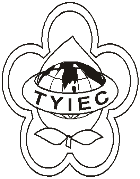          Taoyuan Importers & Exporters Chamber of Commerce桃園市桃園區春日路1235之2號3F           TEL:886-3-316-4346   886-3-325-3781   FAX:886-3-355-9651ie325@ms19.hinet.net     www.taoyuanproduct.org受 文 者：各相關會員發文日期：中華民國109年4月23日發文字號：桃貿豐字第20106號附    件：如文主   旨：檢送「動力堆高機自動檢查紀錄表(內燃機配衡型、電動配衡型及電動伸縮型)」等參考表單， 敬請查照。說   明：     一、依據勞動部職業安全衛生署勞職安4字1091021603號函辦法。     二、旨揭表單係供參考，事業單位應依職業安全衛生         法相關規定與動力堆高機實際種類及型號，訂定         適用之表單。理事長  簡 文 豐